ОрганизацияЖУРНАЛ
ежемесячного контроля за соблюдением требований по охране труда_______________________________________________________________________(наименование структурного подразделения)Начат	«___» ____________ 20___ г.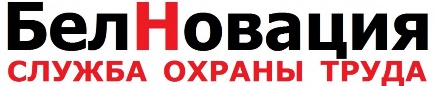 Окончен	«___» ____________ 20___ г.Дата проведения контроляВыявленные нарушения требований по охране трудаМероприятия по устранению нарушенийФамилия, инициалы, подпись и должность служащего (профессия рабочего), ответственного за выполнение мероприятийСрок выполненияИнформация о выполненииФамилия, инициалы и подпись руководителя структурного подразделения